Name __________________________________________________   Date___________________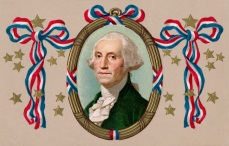   George Washington                              Character TraitAt what age did he do this?Child? Young man?  Grown Man?What did George Washington do or say that showed he was a good leader?SmartHonestBrave/fearlessFairWilling to new ideas and listen to othersHas goals, thinks what he/she wants to do